Obec Hermanovce nad Topľou a Hermanovský bežecký oddiel  Vás srdečne pozývajú na 2. ročník bežeckého podujatia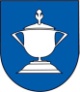 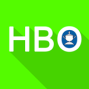    . ,,Hermanovská desiatka 2017“Termín konania:	Piatok 17.11.2017Čas:			12.00 (deti a mládež podľa kategórií VMBL) a 14:00 (dospelí)Registrácia:		Povinná do 12.11.2017 REGISTRAČNÝLINKPrezentácia: 		Obecný úrad Hermanovce n/T v čase od 13:00 do 13:50Trať: 			Asfaltový povrch cestnej komunikácie - 3 okruhy obcouŠtart a cieľ:		Pred budovou  OcÚ Hermanovce n/T Šatne:			V budove OcÚ Hermanovce nad TopľouŠtartovné:		Bez štartovnéhoVyhodnotenie:		Po skončení pretekov a spracovaní výsledkovCeny: 			Prví traja v každej kategórii budú ocenení poháromKategórie:Upozornenie:		Súťaží sa podľa pravidiel ľahkej atletiky a týchto propozíciíInformácie:		0908 375 490 Jozef Niko, jniko@centrum.skPretek je zaradený do súťaže Patriot Vranovská bežecká liga 2017 a do VMBL 2017A - muži do 39 rokov10kmB - muži do 49 rokov10kmC - muži do 59 rokov10kmD - muži nad 60 rokov10kmE – ženy do 39 rokov10kmF - ženy nad 40 rokov10kmJM - juniori do 19 rokov10kmJŽ - juniorky do 19 rokov10kmDM - domáci muži 10kmDŽ - domáce ženy10kmZ - začiatočníci3 km